NCC E-faktura - Uppsättningsblankett SverigeInnan ni startar att skicka e-fakturor via format Svefaktura, ber vi er att fylla i nedanstående uppgifter och maila till oss på: einvoice@ncc.se.Företagsinformation - LeverantörUnik EDI-adress (t.ex. GLN-nummer)		*Obligatoriska uppgifter		NCC:s uppgifterSVEFAKTURA - Viktigt att tänka påNCC:s referensnummer 7 eller 8 siffror i följd är obligatoriskt för att fakturan ska komma fram. Fakturor som saknar referensnumret returneras via mail till avsändaren. Exempel: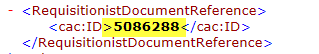 Mottagarens (NCC:s) organisationsnummerViktigt att rätt NCC org.nr. ska finnas med i filen. Exempel: 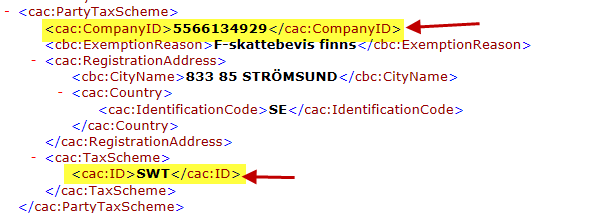 Supplier’s bank information: Invoice/PaymentMeans/PayeeFinancialAccount/ID (account-number, can be several of the block PaymentMeans Supplier email-address: -> You must have an e-mailadress in the file per invoice<cac:SellerPartyl> <cac:Party> <cac:Contact> <cbc: ElectronicMail >nbs@ncc.se bs</cbc: ElectronicMail > Om ovanstående krav inte följs, avvisas din faktura till den mail adress som du har angett i formuläret ovan.Observera att:Kreditfaktura ska inte skickas då fakturan inte är registrerad hos ossSkicka oss en ny, korrekt faktura med de uppgifter som saknas och ändra fakturadatum. NCC accepterar inte påminnelser/inkasso krav när fakturan avvisas av ovanstående skäl tills fakturan kan identifieras hos oss. Företagsnamn*Organisationsnummer*KontaktpersonMailadress för felåterföring*VAN Operatör*Format*Avsändaradress*Mottagaradress*7350047100007Fullständigt företagsnamnBolagslistan finns på http://www.ncc.se/sv/OM-NCC/For-leverantorer/Fakturering//www.ncc.se/for-leverantorer/fakturera-ncc/sa-skickar-du-fakturan/OrganisationsnummerEnligt ovan länkVAN operatorCGIKontaktpersonNBS SupportKontaktmaileinvoice@ncc.se